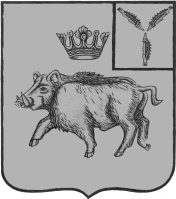 СОВЕТ БАРНУКОВСКОГО МУНИЦИПАЛЬНОГО ОБРАЗОВАНИЯБАЛТАЙСКОГО МУНИЦИПАЛЬНОГО РАЙОНАСАРАТОВСКОЙ ОБЛАСТИСто восьмое  заседание Советатретьего созываРЕШЕНИЕот 31.01.2018  №249с. БарнуковкаО принятии  части полномочийБалтайского муниципального района порешению вопросов местного значения В соответствии с Федеральным законом от 06.10.2003 №131-ФЗ «Об общих принципах организации местного самоуправления в Российской Федерации», руководствуясь статьей 21 Устава Барнуковского муниципального образования Балтайского муниципального района Саратовской области, Совет Барнуковского муниципального образования Балтайского муниципального района Саратовской области РЕШИЛ:1.Принять от Балтайского муниципального района Саратовской области часть полномочий по решению вопроса  местного значения:- участие в предупреждении и ликвидации последствий чрезвычайных ситуаций на территории муниципального образования.2. Рекомендовать администрации Барнуковского муниципального образования Балтайского муниципального района Саратовской области заключить с администрацией Балтайского муниципального района Саратовской области Соглашение о принятии исполнения части полномочий по решению вопросов местного значения.3. Подписание Соглашения поручить главе Барнуковского муниципального образования.4. Настоящее решение вступает в силу со дня его опубликования на официальном сайте администрации Балтайского муниципального района.Глава Барнуковскогомуниципального образования            	                  А.А.Медведев